Programa de Apoyo de la Universidad de Barcelona a personas refugiadas y procedentes de zonas en conflictoFormulario de solicitud de la exención del pago de matrículas en grados ofertados por la UB (curso académico 2021-2022)En septiembre de 2015, la Universidad de Barcelona inició un programa de apoyo para personas refugiadas, afectadas y desplazadas por diferentes conflictos, que desearan iniciar o continuar sus estudios universitarios. Este programa es implementado por la Fundació Solidaritat UB.Las personas solicitantes de la exención del pago de la matrícula de grado UB han de cumplir los siguientes requisitos:Tener reconocido el estatuto de refugiado o ser solicitante de asiloDisponer de un mínimo de 30 créditos ECTS convalidables en el grado seleccionado Disponer de unas rentas personales o familiares iguales o inferiores al tramo 0: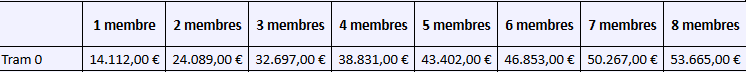 La exención de la matrícula será efectiva si, tras el proceso de selección y la otorgación de la exención, la persona seleccionada puede demostrar la aceptación en el grado solicitado.La concesión de la exención del pago de la matrícula es incompatible con otras becas que tengan como finalidad la cobertura del coste de la matrícula.Por favor, adjunte la presente solicitud y la documentación pertinente (se relaciona al final del documento) y envíelo a la siguiente dirección de email: refugee.support@ub.edu. La fecha límite de recepción de solicitudes es el 31 de Julio de 2021 (dicha fecha incluida).Datos personalesUbicación actual Estatus legalC.1 ¿Es solicitante de asilo?  Sí  No C.2. ¿Tiene el estatus de refugiado aprobado?  Sí  NoC.3. Otra situación: Especifique: _________________________________Dominio del idiomaSeleccione para cada categoría: Ninguno / Básico / Intermedio / FluidoEstudios realizadosE.1 Por favor, complete el formulario con la información sobre sus estudios universitarios previos:E.2 Si ha cursado más de un título o estudios de maestría/posgrado, especifique los estudios, si se completaron o están en progreso y el último año en el que asistió a la universidad. Si no es el caso, pase a la pregunta E.3.E.3 ¿Ha adjuntado documentación sobre sus antecedentes universitarios? Sí  No E.3.1. Complete solo si ha respondido “Sí” en la pregunta E3. Seleccione la documentación escaneada que ha adjuntado al formulario de solicitud: Transcripciones oficiales Programas Calificaciones Título universitario Otro: ________________________________ Otro: ________________________________ Otro: ________________________________ Otro: ________________________________Tipo de ayuda que se solicitaEstudios para los que se solicita la exención del pago de la matrículaF.1. Especifique el grado para el que solicita la exención de la matrícula. Dicho grado debe estar recogido en la oferta formativa de la Universidad de Barcelona. Antes de indicar sus preferencias, estudie la información en el siguiente enlace: http://www.ub.edu/dyn/cms/continguts_en/estudis/oferta_formativa/graus/graus.htmlF.2 2 Por favor, especifique su situación y el motivo por el que solicita la ayuda (nº máximo de palabras: 2000).F.3 ¿Está solicitando otras ayudas académicas para el mismo período (curso académico 2021-2022)? Sí. ¿Cuáles? _______________________________ No DECLARACIÓN  Declaro que la información que he proporcionado en este formulario es verdadera y correcta.  Entiendo y acepto que la ayuda es puntual y extraordinaria. Entiendo que dicha ayuda únicamente se solicita para el año académico 2021-2022 y que su concesión no presupone ni genera ningún derecho a ser recibida en años posteriores. Entiendo y acepto que si me otorgan la ayuda extraordinaria y la Universidad de Barcelona tiene conocimiento de que mi solicitud incluía información o documentación falsa o engañosa, la ayuda puede cancelarse y los fondos que me han pagado deben ser reembolsados.  Estoy de acuerdo con la política de protección de datos*. Por favor, verifique que haya adjuntado los siguientes documentos:Formulario de solicitud completado.Copia del pasaporte/NIE vigente.Documentación acreditativa pertinente en relación con el estatus de refugiado o solicitante de asilo.Calificaciones oficiales (título universitario), certificado de resultados de exámenes, plan de estudios, similares, que demuestren que el solicitante ha completado al menos 30 créditos ECTS en la universidad en la que ha estudiado. La documentación escaneada debe presentarse en el idioma original y, si éste es diferente del español, también en inglés. Esta documentación escaneada se verificará antes de la selección.Declaración de la renta del ejercicio 2020 o certificado de Hacienda que justifica que la persona no está obligada a realizar la declaración de la renta al no superar el límite establecido legalmente.Documento de los servicios sociales municipales o de entidades (ACCEM, CCEAR, ACATHI…) que acredite la situación económica de la persona solicitante.Carta de motivación para la solicitud de la exención de la matrícula.* Protección de datos personales para aquellas personas que solicitan la ayudaDe acuerdo con la Ley 15/1999, de 13 de diciembre, de Protección de datos personales, le informamos que sus datos personales serán procesados ​​en un archivo responsabilidad de la Fundación Solidaritat UB para gestionar su solicitud de subvención y contactarle, incluso por medios electrónicos.A través de la solicitud de subvención, usted está dando su consentimiento para este tratamiento. Su información no será revelada a terceros a menos que sea necesario para gestionar su solicitud de subvención. En este caso, le informaremos de antemano de la identidad y la actividad del procesador.Puede ejercer los derechos de acceso, rectificación, cancelación, portabilidad y oposición y limitación del uso de sus datos mediante escrito firmado, acompañado de fotocopia de documento oficial que le identifique, dirigido a Fundació Solidaritat UB, c/ Melcior de Palau 140, 08014, Barcelona; o a dpd.solidaritatub@ub.edu Nombre Apellido/sFecha de nacimiento (dd / mm / aaaa)NacionalidadGéneroNúmero de teléfono actualDirección de email actualNIE / número de pasaporte válidoFecha de vencimiento del pasaporte o NIEDirecciónProvinciaMunicipioConocimiento de idiomasHablaLeeEscribeCatalánCastellanoInglésOtro. ¿Cuál?Otro. ¿Cuál?Otro. ¿Cuál?Nombre de la universidadPaísNombre del gradoNúmero de cursos terminados¿Ha completado sus estudios? Estudios completados  Estudios en progreso Primer año en el que asistió a la universidadÚltimo año en el que asistió a la universidadTipo de ayuda que se solicita Exención en el pago de la matrícula de los estudios de grado ofertados por la Universidad de BarcelonaPrimera opciónSegunda opciónTercera opciónNombre y firma del solicitante Fecha: _____________________